Protokoll 5 - 12.08.2020Norsk Kennel KlubbOrg.nr.: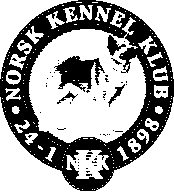      Region Telemark & Vestfold      Kontonr. 15061217646Saknr.SakTil behandlingVedtak1Dato, Sted12.08.2020
Larvik, Stavernsveien 2Tilstede: Anne Marit, Mona,
Anita, Liv Katrine, Aud, Willy, Rita, Siri og Nina2Protokoll nr. 4 fra siste styremøte 25.05.2020Gjennomgå 4/20Ingen kommentarer. Godkjent.3ØkonomiOverføre lån til NKKPå konto 261.000,-

.150.000,- Utsatt til neste styremøte.Utbetalinger til TEK/TFK ifm. BØ 2020 er overført.Støtte til klubber er utbetalt i forhold til styrevedtak tidligere.LK sjekker ang. momskompensasjon.
om vi fortsatt kan søke.
Sjekker tilgang til Altinn.4Post/mail utg & InnkInnk. mail :
Sak Sletta HKSletta HK er ikke meldem av NKK. Regionen kan da ikke behandle saken. 
AS informerer innsender i mail.5Aktiviteter i regionens regiValpeshow avlyst -2020.
Finne ny dato.Forslag Juni -21, ta hensyn til GHK sitt valpeshow. 
Tekninsk arrangør: Larvik og Omg. HK. og Grenland Hundeklubb, begge i regi av regionen.
Ansv: LOHK, Mona og Siri. GHK, Rita. Bli enig om aktuelle datoer, søke inn til NKK.
6NKK7Klubber i region Te-VeSekretær kontakter klubbene ang. teknisk i BØ -21. Først de faste.
TFK, TEK, GHK er kontaktet via mail. Svarfrist satt til 20.08.
Purrer om det ikke kommer svar. AS
Fortsatt ledig for en interessert HK til 25% teknisk støtte i BØ-21. Dette utgjør ca. 35.000 i inntekter til klubben(ref. tall Bø-20).
8Hundens Dag9NKK’s utstillingBø 21- Siste året ?Kontrakten med Telemarkshallen går ut i -21.
NKK sentralt er de som bestemmer om vi skal fortsette i BØ.
Planlegger som normalt for teknisk ansvarlig utstilling i -21, tross usikkerheten med korona.10Kurs NKK sentralt11Region-samarbeideTeamsmøte 11.08 ang. RS- 20
Foreslåtte kandidater.Mona og AM deltok på Teamsmøte. Gjennomgang av kandidater.
Forslåtte kandidater : Linda Stensrud (reg. Buskerud) og Stig Arne Kjellevold (reg. Telem &Vestfold).Nina kontakter Stig Arne, og melder til AS (om intersesse), slik at de kan meldes inn til adm. NKK innen frist 15.08.12Web.siden/FacebookOppdatere styresammensetning hjemmeside NKK. Legge inn årsprotokoll, styreprotokoll 4.AS kontakter Joar for kontakt i NKK som legger inn for oss.13Årsmøte14NKK-RS 28-29.11Leder NKK sentralt ønsker å utsette RS til -21.
Frist for saker til RS er 15.08.20Regionen støtter Aase Jakobsen (reg.Troms og Finnmark) sin mail om viktigheten å gjennomføre et RS, om nødvendig noe nedtonet.Saken ble og diskutert på Teamsmøte med regionene. Bra at flere regioner stå samlet.15Lokale og kommunale saker16Kurs i NKK-TeVe regiOppdretterskolen-21 
Del 2.Foreslått dato var 20-21.03.21. Datoen sammenfaller med NKK utstilling i Kr. Sand. Dette er uheldig og vi bør finne ny dato.
LK kontakter NKK v/Nina Hansen ang. ny dato.17Utvalg NKK Te-Ve18EventueltSak til NKK ang. DUK (dommerutdannings komite)AM utarbeider forslag til sak på RS ang. DUK.19Fastsatte datoerNeste styremøteDato kommer senere.